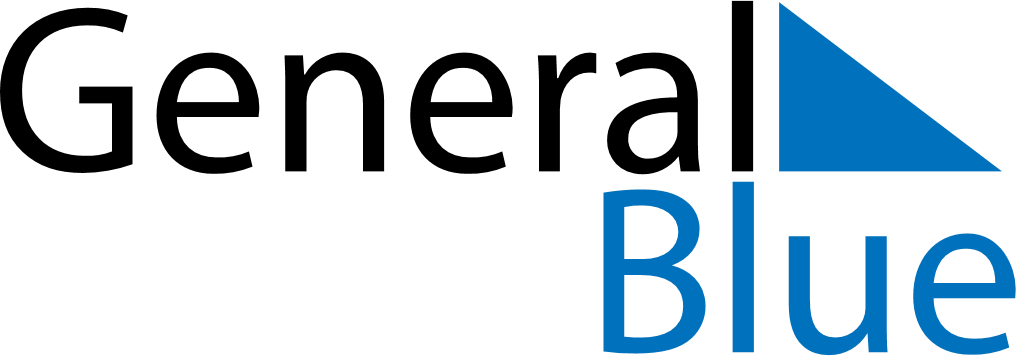 Armenia 2029 HolidaysArmenia 2029 HolidaysDATENAME OF HOLIDAYJanuary 1, 2029MondayNew Year’s DayJanuary 3, 2029WednesdayPre-Christmas holidaysJanuary 6, 2029SaturdayChristmas DayJanuary 28, 2029SundayArmy DayFebruary 8, 2029ThursdaySt. Vartan the good work and the duty daysFebruary 21, 2029WednesdayMother Language DayMarch 8, 2029ThursdayInternational Women’s DayApril 7, 2029SaturdayMotherhood and Beauty DayApril 24, 2029TuesdayMother’s DayMay 1, 2029TuesdayLabour DayMay 8, 2029TuesdayYerkrapah DayMay 9, 2029WednesdayVictory and Peace DayMay 28, 2029MondayRepublic DayJune 1, 2029FridayThe day of protection of children rightsJuly 5, 2029ThursdayConstitution DaySeptember 1, 2029SaturdayKnowledge, Literacy and Education DaySeptember 21, 2029FridayIndependence DayOctober 13, 2029SaturdayTranslator’s DayDecember 7, 2029FridayEarthquake Remembrance DayDecember 31, 2029MondayNew Year’s Eve